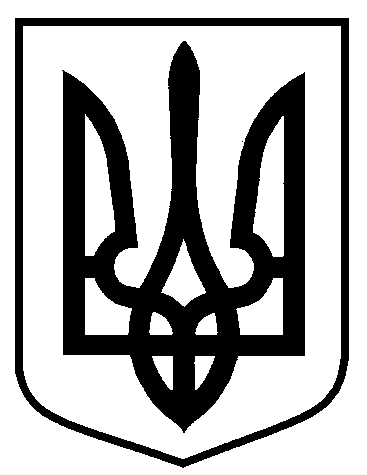 Сумська міська радаВиконавчий комітетРІШЕННЯвід 11.02.2020 № 95З метою врегулювання відносин, що виникають у зв’язку з розміщенням вивісок на будинках, будівлях та спорудах на території міста Суми, встановлення правил, підстав та чіткої процедури їх розміщення, відповідно до законів України «Про місцеве самоврядування в Україні», «Про регулювання містобудівної діяльності», «Про основи містобудування в Україні», «Про благоустрій населених пунктів», «Про охорону культурної спадщини», Типових правил розміщення зовнішньої реклами, затверджених постановою Кабінету Міністрів України від 29.12.2003№ 2067, Правил благоустрою міста Суми, затверджених рішенням Сумської міської ради від 26 грудня 2014 року
№ 3853-МР, керуючись статтею 40 Закону України «Про місцеве самоврядування в Україні» виконавчий комітет Сумської міської ради  ВИРІШИВ:1. Внести зміни до рішення виконавчого комітету Сумської міської              ради від 28.04.2016 № 247 «Про затвердження Правил розміщення вивісок у                м. Суми», а саме: додаток до рішення викласти у новій редакції згідно з додатком до цього рішення.2. Вважати паспорти вивісок, які були погоджені до моменту прийняття цього рішення, дійсними до закінчення їх терміну дії.3. Дане рішення набирає чинності з моменту його оприлюднення в Офіційному віснику Сумської міської ради.4. Департаменту комунікацій та інформаційної політики Сумської міської ради (Кохан А.І.) забезпечити оприлюднення даного рішення в Офіційному віснику Сумської міської ради та на офіційному сайті Сумської міської ради в мережі Інтернет.5. Контроль за виконанням цього рішення покласти на першого заступника міського голови Войтенка В.В.Міський голова                                                                  О.М. ЛисенкоКривцов 700-103Розіслати: Кривцову А.В., Липовій С.А.Про внесення змін до рішення виконавчого комітету Сумської міської ради від 28.04.2016 № 247 «Про затвердження Правил розміщення вивісок у м. Суми»